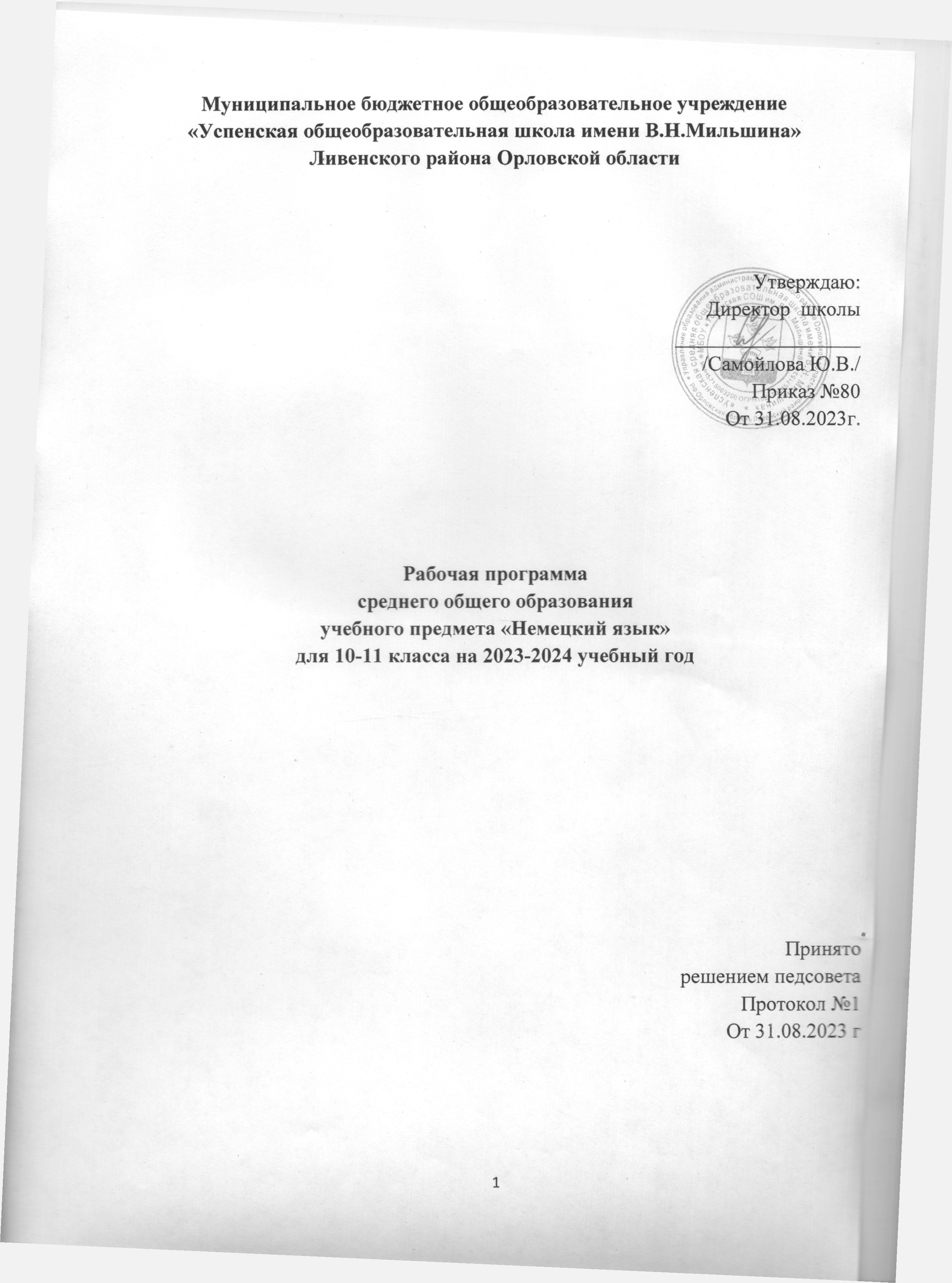 СОДЕРЖАНИЕ УЧЕБНОГО ПРЕДМЕТАПредметное содержание речиПредметное содержание речи в стандарте определяется перечислением ситуаций социально-бытовой, учебно-трудовой и социально- культурной сфер общения в рамках следующей тематики.Повседневная жизнь. Домашние обязанности. Деньги, покупки.   Общение. Общение в семье и в школе. Семейные традиции. Общение с друзьями и знакомыми. Переписка с друзьями. Официальный стиль общения.   Здоровье. Болезни и симптомы. Поход к врачу. Здоровый образ жизни.  Спорт. Активный отдых. Экстремальные виды спорта.   Городская и сельская жизнь. Особенности жизни в городе. Городская инфраструктура. Особенности жизни в сельской местности. Сельское хозяйство.   Научно-технический прогресс. Прогресс в науке. Космос. Новые технологии в медицине. Новые информационные технологии.   Природа и экология. Природные ресурсы. Возобновляемые источники энергии. Изменение климата и глобальное потепление. Знаменитые природные заповедники России и мира.   Современная молодёжь. Увлечения и интересы. Связь с предыдущими поколениями. Образовательные поездки.   Профессии. Современные профессии. Планы на будущее, проблемы выбора профессии. Образование и профессии.  Страны изучаемого языка. Географическое положение, климат, население, крупные города, достопримечательности. Путешествие по своей стране и за рубежом. Праздники и знаменательные даты в различных странах мира.   Иностранные языки. Изучение иностранных языков. Иностранные языки в профессиональной деятельности и для повседневного общения.Планируемые результаты обучения          Федеральный государственный образовательный стандарт среднего общего образования формулирует требования к результатам освоения основной образовательной программы в единстве личностных, метапредметных и предметных результатов. Программа обеспечивает достижение следующих результатов освоения образовательной программы общего образования:Личностные результаты выпускников средней школы, формируемые при изучении иностранного языка:1) российская гражданская идентичность, патриотизм, уважение к своему народу, чувства ответственности перед Родиной, гордости за свой край, свою Родину, прошлое и настоящее многонационального народа России, уважение государственных символов (герб, флаг, гимн);2) сформированность мировоззрения, соответствующего современному уровню развития науки и общественной практики, основанного на диалоге культур, а также различных форм общественного сознания, осознание своего места в поликультурном мире;3) сформированность основ саморазвития и самовоспитания в соответствии с общечеловеческими ценностями и идеалами гражданского общества; готовность и способность к самостоятельной, творческой и ответственной деятельности;4) толерантное сознание и поведение в поликультурном мире, готовность и способность вести диалог с другими людьми, достигать в нем взаимопонимания, находить общие цели и сотрудничать для их достижения;5) навыки сотрудничества со сверстниками, детьми младшего возраста, взрослыми в образовательной, общественно полезной, учебно-исследовательской, проектной и других видах деятельности;6) нравственное сознание и поведение на основе усвоения общечеловеческих ценностей;7) готовность и способность к образованию, в том числе самообразованию, на протяжении всей жизни; сознательное отношение к непрерывному образованию как условию успешной профессиональной и общественной деятельности;8) эстетическое отношение к миру, включая эстетику быта, научного и технического творчества, спорта, общественных отношений;9) принятие и реализацию ценностей здорового и безопасного образа жизни, потребности в физическом самосовершенствовании, занятиях спортивно-оздоровительной деятельностью, неприятие вредных привычек: курения, употребления алкоголя, наркотиков;10) осознанный выбор будущей профессии и возможностей реализации собственных жизненных планов; отношение к профессиональной деятельности как возможности участия в решении личных, общественных, государственных, общенациональных проблем;11) сформированность экологического мышления, понимания влияния социально-экономических процессов на состояние природной и социальной среды; приобретение опыта эколого-направленной деятельности;Метапредметные результаты изучения иностранного языка в старшей школе:1) умение самостоятельно определять цели деятельности и составлять планы деятельности; самостоятельно осуществлять, контролировать и корректировать деятельность; использовать все возможные ресурсы для достижения поставленных целей и реализации планов деятельности; выбирать успешные стратегии в различных ситуациях;2) умение продуктивно общаться и взаимодействовать в процессе совместной деятельности, учитывать позиции других участников деятельности, эффективно разрешать конфликты;3) владение навыками познавательной, учебно-исследовательской и проектной деятельности, навыками разрешения проблем; способность и готовность к самостоятельному поиску методов решения практических задач, применению различных методов познания;4) готовность и способность к самостоятельной информационно-познавательной деятельности, владение навыками получения необходимой информации из словарей разных типов, умение ориентироваться в различных источниках информации, критически оценивать и интерпретировать информацию, получаемую из различных источников;5) умение использовать средства информационных и коммуникационных технологий (далее – ИКТ) в решении когнитивных, коммуникативных и организационных задач с соблюдением требований эргономики, техники безопасности, гигиены, ресурсосбережения, правовых и этических норм, норм информационной безопасности;6) умение самостоятельно оценивать и принимать решения, определяющие стратегию поведения, с учетом гражданских и нравственных ценностей;7) владение языковыми средствами - умение ясно, логично и точно излагать свою точку зрения, использовать адекватные языковые средства;8) владение навыками познавательной рефлексии как осознания совершаемых действий и мыслительных процессов, их результатов и оснований, границ своего знания и незнания, новых познавательных задач и средств их достижения.Предметные результатыПредметные результаты освоения учебного предмета «Иностранный язык» формируются на основе следующих требований Федерального государственного образовательного стандарта среднего общего образования.Выпускник на базовом уровне научится: Коммуникативные умения Говорение. Диалогическая речьвести диалог/полилог в ситуациях официального и неофициального общения в рамках изученной тематики; при помощи разнообразных языковых средств без подготовки инициировать, поддерживать и заканчивать беседу на темы, включенные в раздел «Предметное содержание речи»; выражать и аргументировать личную точку зрения; использовать оценочные суждения и эмоционально-оценочные средства; запрашивать и обмениваться информацией в пределах изученной тематики; обращаться за разъяснениями, уточняя интересующую информацию. Типы текстов: интервью, обмен мнениями, дискуссия.Монологическая речьформулировать простые связные высказывания с использованием основных коммуникативных типов речи (описание, повествование, рассуждение, характеристика) в рамках тем, включенных в раздел «предметное содержание речи»; передавать основное содержание прочитанного/увиденного/услышанного; кратко высказываться с опорой на нелинейный текст (таблицы, графики); строить высказывание на основе изображения с опорой или без опоры на ключевые слова/ план/ вопросы. Типы текстов: рассказ, описание, характеристика, сообщение, объявление, презентация.Аудированиепонимать основное содержание несложных аутентичных аудио- и видеотекстов различных жанров монологического и диалогического характера с четким, нормативным произношением в рамках изученной тематики; выборочно понимать детали несложных аутентичных аудио- и видеотекстов различных жанров монологического и диалогического характера, характеризующихся четким, нормативным произношением, в рамках изученной тематики. Типы текстов: сообщение, объявление, интервью, тексты рекламных видеороликов.Чтениечитать и понимать простые аутентичные тексты различных стилей, используя основные виды чтения (ознакомительное, изучающее, поисковое/просмотровое) в зависимости от коммуникативной задачи; отделять в простых аутентичных текстах различных стилей главную информацию от второстепенной, выявлять наиболее значимые факты, определять свое отношение к прочитанному. Типы текстов: инструкции по использованию приборов/техники, каталог товаров, сообщение в газете/журнале, интервью, реклама товаров, выставочный буклет, публикации на информационных Интернет-сайтах.Письмописать несложные связные тексты по изученной тематике; писать неофициальное электронное письмо, заполнять анкету, письменно излагать сведения о себе в форме, принятой в стране/странах изучаемого языка; описывать явления, события, излагать факты, выражая свои суждения и чувства; письменно выражать свою точку зрения в рамках тематики старшей школы в форме рассуждения, приводя ясные аргументы и примеры. Типы текстов: личное (электронное) письмо, тезисы, эссе, план мероприятия, биография, презентация, заявление об участии.Языковые навыки Орфография и пунктуация правильно писать лексические единицы, включённые в раздел «предметное содержание речи»; расставлять в тексте знаки препинания в соответствии с орфографическими нормами. Фонетическая сторона речи выражать чувства и эмоции с помощью интонации; четко и естественно произносить слова изучаемого иностранного языка.Лексическая сторона речи распознавать и употреблять лексические единицы в рамках тем, включенных в раздел «Предметное содержание речи»; распознавать и употреблять в речи наиболее распространенные фразовые глаголы; определять принадлежность слов к частям речи по аффиксам; догадываться на основе сходства с родным языком, по словообразовательным элементам и по контексту о  значении отдельных слов; распознавать и употреблять в речи различные средства связи в тексте для обеспечения его целостности.  Грамматическая сторона речи Совершенствование навыков распознавания и употребления в речи изученных в основной школе коммуникативных и структурных типов  предложения.Систематизация знаний о сложносочиненных и сложноподчиненных предложениях,  о типах придаточных предложений и вводящих их союзах и союзных словах, совершенствование навыков их распознавания и употребления.Овладение способами выражения косвенной речи, в том числе косвенным вопросом с союзом ob.Продуктивное овладение грамматическими явлениями, которые ранее были усвоены рецептивно (Perfekt, Plusquamperfekt, Futurum Passiv). Систематизация всех временных форм Passiv. Развитие навыков распознавания и употребления распространенных определений с Partizip I и  Partizip II (der lesende Schűler; das gelesene Buch), а также  форм Konjunktiv от глаголов haben, sein, werden, kőnnen, mőgen и сочетания  wűrde + Infinitiv для выражения вежливой просьбы, желания.Систематизация знаний об управлении наиболее употребительных глаголов; об использовании после глаголов типа beginnen, vorhaben, сочетаний типа den Wunsch haben +   смысловой глагол в  Infinitiv с  zu (Ich habe vor, eine Reise zu machen).Овладение конструкциями haben/sein zu + Infinitiv для выражения долженствования, возможности; систематизация знаний о разных способах выражения модальности. Систематизация знаний о склонении существительных и прилагательных, об образовании множественного числа существительных.Развитие навыков распознавания и употребления в речи указательных, относительных, неопределенных местоимений, а также прилагательных и наречий, их степеней сравнения. Систематизация знаний о функциональной значимости предлогов и совершенствование навыков их употребления; о разных средствах связи в тексте для обеспечения его целостности, связности (например, с помощью наречий zuerst, dann, naсhher, zuletzt)             Выпускник на базовом уровне получит возможность научиться: Коммуникативные умения Говорение. Диалогическая речь справляться с новыми коммуникативными ситуациями и объяснять суть проблемы; вести диалог/полилог в ситуациях официального общения в рамках изученной тематики; кратко комментировать точку зрения другого человека; проводить подготовленное интервью, проверяя и получая подтверждение какой-либо информации; уверенно обмениваться, проверять и подтверждать собранную фактическую информацию. Говорение. Монологическая речьрезюмировать прослушанный/прочитанный текст; обобщать информацию на основе прочитанного/прослушанного текста; сравнивать и противопоставлять друг другу альтернативы. Аудированиепонимать простую техническую информацию; понимать лекцию или беседу при условии, что выступление имеет простую и чёткую структуру; в общих чертах следить за основными моментами дискуссии, при условии, что все произносится на литературном языке. обобщать прослушанную информацию и выявлять факты в соответствии с поставленной задачей/вопросом.Чтениечитать и понимать простые аутентичные тексты различных стилей и отвечать на ряд уточняющих вопросов. Письмописать отзыв на фильм, книгу или пьесу; делать во время лекции записи при условии, что лекция имеет ясную и четкую структуру в рамках изученной тематики. Языковые навыкиОрфография и пунктуация владеть орфографическими навыками;расставлять в тексте знаки препинания в соответствии с нормами пунктуации.в письменных текстах логично и чётко распределять информацию внутри абзацев. Фонетическая сторона речи произносить звуки немецкого языка с чётким, естественным произношением, не допуская ярко выраженного акцента. Лексическая сторона речи узнавать и употреблять в письменном и звучащем тексте изученные лексические единицы, обслуживающие ситуации в рамках «Предметного содержания речи»; использовать фразовые глаголы на широкий спектр тем, уместно употребляя их в соответствии со стилем речи; узнавать и использовать в речи устойчивые выражения и фразы .Грамматическая сторона речи использовать в речи модальные глаголы для выражения возможности или вероятности в прошедшем времени;
- употреблять в речи все формы страдательного залога;
 употреблять в речи все временные формы Passiv (Perfekt, Plusquamperfekt, Futurum Passiv);
 употреблять распространенные определения с Partizip I и Partizip II;
 употреблять в речи конструкции haben/sein zu + Infinitiv;
 использовать широкий спектр союзов для выражения противопоставления и различия в сложных предложениях.10 класс – 102 часаРаздел 1. Schon einige Jahre Deutsch. Was wissen wir alles? Was können wir schon? Wiederholung.  Уже несколько лет немецкий. Что мы уже знаем? Что мы можем?  (Повторение).Количество часов: 27Содержание темы: Нам уже многое известно о Германии. Берлин обновляется и хорошеет с каждым днем. А что мы знаем о других городах Германии. Немецкий язык сейчас очень популярен. Почему же многие лингвисты считают, что немецкий язык в беде? Что отличает немцев от представителей других национальностей? А что мы можем рассказать о своей стране, о родном городе, селе, о наших традициях и обычаях, о языке? Самый большой парад оркестров – „Love – Parade“Основные понятия: die Freizeitmüglichkeiten, die Ausbildungmöglichkeiten, faszinieren, begeistert sein, ein eigenes Gesicht haben, eine eigene Lebensweise haben, verliebt sein in (Akk), erobern-Präsens, Präteritum, Perfekt, Plusquamperfekt, Futurum Passiv. Passiv с модальными глаголамиРаздел 2. Schüleraustausch, internationale Projekte. Wollt ihr mitmachen? Обмен учениками. Международные молодежные проекты. Не хотите участвовать?Количество часов: 24Содержание темы: Обмен учениками. Общее и различное в школьных системах Германии и России. Русско-немецкий молодежный форум. Какой вклад он вносит в сотрудничество школьников разных стран? Международные экологические проекты. Какие цели они  преследуют? Учеба и быт школьников, приехавших по обмену в Германию или Россию. С какими трудностями сталкиваются школьники во время их пребывания в другой стране?Основные понятия: Freundschaft schließen, der, die Einheimische, beitragen, der Wohlstand, die Verständigung, der Aufenthalt, retten, vermitteln, engagieren, sich verständigen.Partizip1, Partizip2 в роли определения.  Перевод предложений с распространенным определением.Раздел 3.  Freundschaft, Liebe… Bringt uns immer nur Glück? Дружба, любовь…Всегда ли они приносят счастье?Количество часов: 27Содержание темы: Любовь и дружба. Проблемы в дружеских отношениях. Ответственность за своего партнера во взаимоотношениях полов. Как описывается любовь в произведениях художественной  литературы? Почему возник День всех влюбленных? Как отмечается День всех влюбленных  в разных странах?Основные понятия: die Band, komponieren, viele Gemeinsamkeiten haben, sich gut verstehen, sich ergänzen, sich kümmern, enttäuscht sein, zerbrechen, sich küssen, Liebe auf den ersten Blick, zärtlich, umarmenРаспознавание формы Konjuktiv в тексте.Употребление формы wurde Infinitiv, Konjuktiv модальных глаголов в устной речи.Раздел 4. Kunst kommt vom Können. Auch Musikkunst?  Искусство.Количество часов: 24Содержание темы: История возникновения музыки, танца, живописи, скульптуры, литературы.    Современные немецкие музыкальные группы и исполнители. Великие немецкие и австрийские композиторы. Какие жанры музыки существуют? Что вы знаете об истории развития классической немецкой, австрийской и русской музыки? Отношение молодежи к классической и современной музыке.Основные понятия: die bildende Kunst, die Plastik, die Malerei, die Entstehung, erwerben, die Tastinstrumente, die Seiteninstrumente, die Blasinstrumente, geistlich, weltlich, die Musikrichtung, begeistern, atonale Musik, der Gesang, der Komponist, der Vertreter.Придаточные предложения. 11 класс – 102 часаРаздел «Повторение». Beginnen wir mit den Sommererinnerungen. Oder?             Количество часов: 4Содержание темы: Последние школьные каникулы закончились, что думают обучающиеся об этом, о своих планах на будущееОсновные понятия: die SommerferienПрямые и косвенные вопросыРаздел 1. Das Alltagsleben der Jugendlichen in Deutschland und in Russland. Was gibt es da alles? Повседневная жизнь молодежи в Германии и в России. Из чего она состоит?Количество часов: 24Содержание темы: Из чего состоит повседневная жизнь? Это – школа, обязанности по дому, покупки в магазине, забота о братьях и сестрах, родителях, а так же твое свободное время. Важное место занимают также друзья и одноклассники.Основные понятия: der Grundkurs, der Leistungskurs, die Klausur, die Zulassung, das Wahlfach, bewerten, das Einkommen, der Lohn, die Aufladekarte fürs Handy-Союзы „Als, wenn“, „was, dass“, „damit“Инфинитивный оборот „um…zu+Infinitiv“Раздел 2. Theater- und Filmkunst. Wie bereichern sie unser Leben? Искусство театра и кино Как они обогащают нашу жизнь?Количество часов: 24Содержание темы: Из истории театра. Театры древней Греции, Рима, средневековый театр Германии. Театр Бертольта Брехта. История кино. Знаменитые актеры и режиссеры мирового кино. Развитие киноискусства в германии после Второй мировой войны.Основные понятия: die Aufführung, die Veranstalltung, die Vorstellung, die B#hne, der Spielplan, die Verfilmung, das Theaterstück, das FilmfestspielСложносочиненные предложения – SatzreiheРаздел 3. Der wissenschaftlich-technische Fortschritt. Was hat er uns gebracht? Sind Naturkatastrophen sein Folg? Научно-технический прогресс. Что он нам несет?Количество часов: 26Содержание темы: История науки и техники, Что дал нам научно-технический прогресс? Открытия 21 века. Проблемы окружающей среды: глобальное потепление, природные катаклизмы, загрязнение воды и воздуха.Основные понятия: die Gesetzmäßigkeit, erforschen, entdecken, erfinden, erarbeiten, begründen, negative Folgen, das Erdbeben, die Überschwemmung, der Einschlag des Meteoriten, die NaturerscheinungenПридаточные следствия – Konsekutivsätze, придаточные уступительные -  KonzessivsätzeРаздел 4. Die Welt von morgen. Welche Anforderungen stellt sie an uns? Sind wir darauf vorbereitet? Мир будущего. Какие требования он предъявляет нам?Количество часов: 24Содержание темы: Мир будущего. Какие требования он нам предъявляет? Научно – технический прогресс. Какие проблемы он ставит перед человечеством? Как лучше выбрать профессию? У кого какие планы на будущее? Новые профессии. Как подготовить необходимые документы для поступления в профессиональную школу или ВУЗ?Основные понятия: die Anforderung, das Paradies, der Wasserstoff, die Kräfte einsetzen, fliehen, die Versorgung, das Nahrungsmittel, anregen.Придаточные предложения с союзом „indem“. Сравнительные придаточные с „je…desto“, „je…umso“УЧЕБНО-МЕТОДИЧЕСКОЕ И МАТЕРИАЛЬНО-ТЕХНИЧЕСКОЕ ОБЕСПЕЧЕНИЕ ОБРАЗОВАТЕЛЬНОГО ПРОЦЕССАК – комплектД – демонстрационный*Входят в УМК «Немецкий язык»Перечень образовательных сайтов, используемых в работе:http://www.deutschlernreise.de (Online-Reisedurch Deutschland)http://www.lernnetz.net/default.htmhttp://ingeb.org/kinderli.html (deutsche KinderliedermitNoten, Text, Melodie)http://www.audio-lingua.eu/ Lang=de (mehrals 150 Hörtexte)http://www.eduweb.vic.gov.au/languagesonline/german/german.htm (Online-Übungenfür die Grundschule)http://www.kinderreimseite.de (Kinderreime und Lieder)http://www.sowieso.de/zeitung/sommaire.php3. (Online-ZeitungfürJungendliche)http://www.goethe.de/z/jetzt/dejvideo.htmhttp://www.it-n.ru/http://www.daf-portal.dehttp://www.deutschlanddeutlich.dehttp://www.dw-world.de/dw/0,2142,265,00.htmlhttp://www.kaleidos.de/alltag/info/menue15_a.htmhttp://www.deutschlernreise.dehttp://www.kaleidos.de/alltag/info/menue15_a.htmhttp://www.deutschlernreise.de№/№     Разделучебного курсаКол-вочасовОсновные виды учебной деятельности обучающихся10. Klasse – 102 урока10. Klasse – 102 урока10. Klasse – 102 урока10. Klasse – 102 урокаI.Schon einige Jahre Deutsch. Was wissen wir alles? Was können wir schon? Wiederholung.27ПознавательныеЧтение карты, административного деления Германии, определения названия федеральных земель, их столиц.Чтение физической карты Германии, нахождение на ней названий географических объектов.Чтение плана города, обозначение на нём маршрута экскурсии.Выделение в тексте ключевых слов и выражений.Краткое обобщение содержания текста.Выражения своего мнения, поиск в тексте аргументов для его обоснования.КоммуникативныеПроявление речевой инициативы. Планирование учебного сотрудничества. Постановка вопросов.Умение выражать свои мысли в соответствии с условиями коммуникации.                Умения слушать и вступать в диалог.Регулятивные Целеполагание-определение целей, задач.         Планирование учебной деятельности.  Прогнозирование результата. Контроль способа действия и результата.                  Коррекция и оценка достигнутого.                  Волевая саморегуляция: способность к мобилизации сил и энергии, способность к преодолению препятствий.   II.Schüleraustausch, internationale Projekte. Wollt ihr mitmachen?24ПознавательныеНаписание личного письма с опорой на образец.Использование ключевых слов в виде опор для порождения монологического высказывания или составления диалога.Выделение в тексте ключевых слов и выражений.Краткое обобщение содержания текста.Выражения своего мнения, поиск в тексте аргументов для его обоснования.КоммуникативныеЗапрос мнения собеседника и реагирование на него. Проявление речевой инициативы.Планирование учебного сотрудничества. Постановка вопросов.Умение выражать свои мысли в соответствии с условиями коммуникации.                Умения слушать и вступать в диалог.РегулятивныеЦелеполагание-определение целей, задач.         Планирование учебной деятельности.  Прогнозирование результата. Контроль способа действия и результата.                  Коррекция и оценка достигнутого.                  Волевая саморегуляция: способность к мобилизации сил и энергии, способность к преодолению препятствий.   III.Freundschaft, Liebe… Bringt uns immer nur Glück?27Коммуникативные Целенаправленный расспрос (в виде интервью).Высказывание рекомендаций, советов.Проявление речевой инициативы.Владение формами речи.Выражение своего мнения с опорой на текст.Комментирование рисунков и фотографий.Комментирование афоризмов.Познавательные Употребление в речи пословиц и устойчивых словосочетаний для повышения её образности и экспрессивности.Формулирование главной мысли текста.Выделение в тексте ключевых слов и выражений.Краткое обобщение содержания текста.Выражения своего мнения, поиск в тексте аргументов для его обоснования.РегулятивныеЦелеполагание - определение целей, задач.         Планирование учебной деятельности.  Прогнозирование результата. Контроль способа действия и результата.                  Коррекция и оценка достигнутого.                  Волевая саморегуляция: способность к мобилизации сил и энергии, способность к преодолению препятствий.   IV.Kunst kommt vom Können. Auch Musikkunst?24ПознавательныеПисьменное реферирование прочитанного.Чтение научно-популярного текста, выделение основных фактов и деталей.Языковая догадка, о ком идёт речь, на основе контекста.Аргументированное выражение своего мнения.Выделение в тексте ключевых слов и выражений.Краткое обобщение содержания текста.Выражения своего мнения, поиск в тексте аргументов для его обоснования.Проявление речевой инициативы.КоммуникативныеЗапрос мнения собеседника и реагирование на него. Проявление речевой инициативы.Планирование учебного сотрудничества. Постановка вопросов.Умение выражать свои мысли в соответствии с условиями коммуникации.                Умения слушать и вступать в диалог.РегулятивныеЦелеполагание-определение целей, задач.         Планирование учебной деятельности.  Прогнозирование результата. Контроль способа действия и результата.                  Коррекция и оценка достигнутого.                  Волевая саморегуляция: способность к мобилизации сил и энергии, способность к преодолению препятствий.   11. Klasse – 102 урока11. Klasse – 102 урока11. Klasse – 102 урока11. Klasse – 102 урокаWieder-holungBeginnen wir mit den Sommererinnerungen. Oder? (Wiederholung)3Систематизировать лексику по теме.Составлять монологическое высказывание с опорой на ключевые слова.Высказывать свое мнение и реагировать на мнение других.Писать письмо личного характера с опорой на правила его оформления.Составлять письменный текст в соответствии с определенной речевой формой (рассказ, рассуждение)Читать газетные объявления.I.Das Alltagsleben der Jugendlichen in Deutschland und in Russland. Was gibt es da alles?24Планировать свое время, составлять план дел на день/ неделю.Находить в тексте ключевые слова и заносить их в таблицу.Проводить сравнительный анализ старшей ступени школы в Германии и России.Участие в обсуждении и дискуссии.Систематизировать слова на основе общего корня.Кратко письменно фиксировать услышанную информациюФормулировать определение понятия.Догадываться о значении слова по словообразовательным элементам.Распознавать сокращения и устанавливать аналогию с русским языком.Составлять диалог с опорой на диалог образец, соблюдая речевой этикет в соответствии с ситуацией общения.Проводить опрос и обобщать полученные данные.Участвовать в полилоге: высказывать свое мнение, просьба дать слово, привлекать к общению других собеседников.Использовать иллюстрации и подписи к ним при ответе на вопросы.Высказывать убеждения, советы, убеждать с опорой на приводимые аргументы.Осуществлять самоконтроль/ самооценку на основе анализа своих речевых возможностей.II.Theater- und Filmkunst. Wie bereichern sie unser Leben?24Описывать понятие с целью добиться понимания.Обобщение лексики на основе словообразовательных признаков.Выражать свое мнение о чем – либо с опорой на ключевые слова.Краткая фиксация письменной информации из прослушанных текстов.Составление диалога с опорой на вопросы.Работать в группе, осуществляя взаимопомощь и обмен информацией.Рассуждать по теме с использованием схемы «тезис – аргументы – резюме».Группировать слова по тематическому принципу.Читать с полным пониманием информации и с пониманием основной информации.Извлекать информацию из текста, проникая в его смысл.Находить в русском языке эквиваленты немецким фразеологизмам и пословицам.Употреблять в речи пословицы и устойчивые словосочетания для повышения ее образности и экспрессивности.Проводить анализ грамматических явлений немецкого языка с целью определения, какие из них вызывают трудности.Написание биографии с использованием плана.Проведение презентаций.III.Der wissenschaftlich-technische Fortschritt. Was hat er uns gebracht? Sind Naturkatastrophen sein Folg?25Определение понятия с использованием ассоциограммы.Обобщение информации, извлеченной из текста.Обобщение информации и формулирование выводов.Установление причинно-следственной связи.Обобщение лексики на основе словообразовательных моделей.Ведение обсуждения/ дискуссии с проявлением реакции на разные мнения собеседников.Использование извлеченной из текста информации в монологической речи.Краткая письменная фиксация услышанной информации.Формулирование главной мысли текста.Высказывание своего мнения по проблеме с опорой на таблицы и схемы.Обобщение информации нескольких текстов, формулирование выводов.Написание сочинения в форме рассуждения.IV.Die Welt von morgen. Welche Anforderungen stellt sie an uns? Sind wir darauf vorbereitet?26Высказывание и обоснование своего мнения.Проведение анализа своих планов, устремлений, мечтаний.Читать в группах с полным пониманием содержания, обмениваться информацией.Выдвигать идеи и предлагать решения экологических проблем.Семантизировать новую лексику с опорой на контекст.Проводить опрос и обобщать полученную информацию.Прогнозирование содержания текста по экспозиции.Запись ключевых слов к пунктам плана во время прослушивания текста.Составление монологического высказывания с опорой на вопросы.Пользование новыми информационными технологиями.Составление автобиографии и резюме по образцу.Толкование пословиц с помощью ситуации.Чтение статистики и составление выводов.Написание рецензии на фильм или спектакль, соблюдая правила построения текстов типа «рассуждение».Выписывание из текста ключевых слов к пунктам плана.№ п/пНаименования объектов и средств материально-технического обеспеченияКоли-чествоПримечанияКнигопечатная продукция (библиотечный фонд)Книгопечатная продукция (библиотечный фонд)Книгопечатная продукция (библиотечный фонд)Книгопечатная продукция (библиотечный фонд)1 Учебники  «Немецкий язык» для 10-11  классов  Федеральный государственный образовательный стандарт среднего общего образования.  Примерная  программа среднего образования по иностранному языку. Программы общеобразовательных учреждений. Бим И. Л., Лытаева М.А. «Немецкий язык. 10-11  классы». Книги для учителя к УМК «Немецкий язык» для 10-11 классов (И.Л. Бим, Л.В. Садомова) Немецко-русские и русско-немецкие  словари- Г.Д.Архипова, Г.С.Завгородняя. ЕГЭ – 2012. - - Немецкий язык. Сдаем без проблем. М., эксмо, 2011КДД     ДДДКнигопечатная продукция (для личного пользования учащихся)Книгопечатная продукция (для личного пользования учащихся)Книгопечатная продукция (для личного пользования учащихся)Книгопечатная продукция (для личного пользования учащихся)2 «Немецкий язык» для 10-11 классов: Рабочая тетрадь. Книги для чтения*ЕГЭ Оптимальный банк заданий для подготовки учащихся «Немецкий язык» Печатные пособияПечатные пособияПечатные пособияПечатные пособия3 Грамматические таблицы к основным разделам грамматического материала, содержащегося в примерных программах среднего образования по иностранному языку. Карты на немецком языке:географические и политические карты немецкоязычных стран,географическая карта России. Лексические плакаты на немецком языке. Символика родной страны.   Символика немецкоязычных стран ДД     Д     ДТехнические средства обучения и оборудование кабинетаТехнические средства обучения и оборудование кабинетаТехнические средства обучения и оборудование кабинетаТехнические средства обучения и оборудование кабинета4 Телевизор. Видеомагнитофон/видеоплеер.  Интерактивная доска.  Магнитофон. Компьютер. Мультимедийный проектор. Экспозиционный экран. Классная доска с набором приспособлений для крепления таблиц, плакатов и картинок. Стенд для размещения творческих работ учащихся. Стол учительский с тумбой.  Ученические столы 2-местные с комплектом стульев1111111111КДиаметр экрана не менее 72 смРазмер не менее 150 х 150 смМультимедийные средства обученияМультимедийные средства обученияМультимедийные средства обученияМультимедийные средства обучения5 CD для занятий в классе и самостоятельных занятий дома*Д